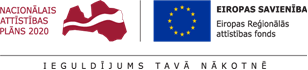 APSTIPRINĀTSXXX Iepirkumu komisijas2023. gada 9. februāra sēdē, protokols Nr. XXXATKLĀTA KONKURSA(IDENTIFIKĀCIJAS NUMURS XXX)“Būvdarbi objektā “Skolas energoefektivitātes paaugstināšana un pārbūve XXX””NOLIKUMSSADAĻAVISPĀRĪGĀ INFORMĀCIJAIepirkuma nosaukums, identifikācijas numurs, procedūras veids: Atklāts konkurss “Būvdarbi objektā “Skolas energoefektivitātes paaugstināšana un pārbūve XXX””, identifikācijas Nr. XXX (turpmāk – Atklāts konkurss), tiek veikts saskaņā ar Publisko iepirkumu likumu (turpmāk – PIL).Pasūtītājs:Pasūtītāja nosaukums: XXX (turpmāk – Pasūtītājs).Reģistrācijas numurs: XXX.Juridiskā adrese: XXX.Banka, konta numurs un kods: XXX.Iepirkumu organizē: XXX (turpmāk – Komisija). Kontaktpersonas iepirkuma procedūras jautājumos:Komisijas priekšsēdētājs XXX. Iepirkumu nodaļas iepirkumu speciāliste XXX. Informācijas apmaiņa:Informācijas apmaiņa starp Pasūtītāju, piegādātājiem un pretendentiem notiek rakstveidā, nododot to personiski vai nosūtot pa pastu, vai elektroniski, izmantojot drošu elektronisko parakstu vai pievienojot elektroniskajam pastam skenētu dokumentu, un izmantojot Elektronisko iepirkumu sistēmā (turpmāk – EIS) e-konkursu apakšsistēmu.Atklāta konkursa nolikums (turpmāk – Nolikums), Nolikuma grozījumi un cita informācija par Konkursa norisi līdz piedāvājumu atvēršanai tiek publicēta EIS www.eis.gov.lv e-konkursu apakšsistēmā. Ja ieinteresētais piegādātājs laikus pieprasa papildu informāciju par iepirkuma procedūras dokumentos iekļautajām prasībām, iepirkuma komisija to sniedz 5 (piecu) darbdienu laikā, bet ne vēlāk kā 6 (sešas) dienas pirms piedāvājumu iesniegšanas termiņa beigām. Atbildes uz piegādātāju pieprasījumiem sniegt papildu informāciju par Nolikumu tiek nosūtītas piegādātājam, kas uzdevis jautājumu, un vienlaikus publicētas EIS www.eis.gov.lv e-konkursu apakšsistēmā. Ieinteresēto piegādātāju pienākums ir pastāvīgi sekot EIS www.eis.gov.lv e-konkursu apakšsistēmā publicētajai informācijai.Iepirkuma procedūras dokumenti:Nolikumam ar pielikumiem ir nodrošināta tieša un brīva elektroniskā pieeja pasūtītāja pircēja profilā EIS XXX.Lejupielādējot iepirkuma procedūras dokumentus, pretendents uzņemas atbildību sekot līdzi Komisijas sniegtajai papildu informācijai, kas tiek publicēta EIS e-konkursu apakšsistēmā.EIS reģistrēta ieinteresētā persona var reģistrēties kā Nolikuma saņēmējs, skatīt: https://www.eis.gov.lv/EIS/Publications/PublicationView.aspx?PublicationId=883.Prasības piedāvājuma iesniegšanai un noformēšanai:Piedāvājums jāiesniedz elektroniski EIS e-konkursu apakšsistēmā, ievērojot šādas pretendenta izvēles iespējas:izmantojot EIS e-konkursu apakšsistēmas piedāvātos rīkus, aizpildot minētās sistēmas e-konkursu apakšsistēmā šā iepirkuma sadaļā ievietotās formas;elektroniski aizpildāmos dokumentus elektroniski sagatavojot ārpus EIS e-konkursu apakšsistēmas un augšupielādējot sistēmas attiecīgajās vietnēs aizpildītas formas, t.sk. ar formā integrētajiem failiem (šādā gadījumā pretendents ir atbildīgs par aizpildāmo formu atbilstību dokumentācijas prasībām un formu paraugiem);elektroniski sagatavoto piedāvājumu šifrējot ārpus e-konkursu apakšsistēmas ar trešās personas piedāvātiem datu aizsardzības rīkiem un aizsargājot ar elektronisku atslēgu un paroli (šādā gadījumā pretendents ir atbildīgs par aizpildāmo formu atbilstību dokumentācijas prasībām un formu paraugiem, kā arī dokumenta atvēršanas un nolasīšanas iespējām).Sagatavojot piedāvājumu, pretendents ievēro, ka:Piedāvājuma dokumenti jāaizpilda elektroniskā dokumentā ar Microsoft Office rīkiem lasāmā formātā;Finanšu piedāvājums (4. pielikums) un Darbu apjomu tāme (3. pielikums) jāaizpilda pilnībā, nemainot Pasūtītāja noteikto secību, pozīciju skaitu. Tabulu šūnās jāievada skaitliskās vērtības ar ne vairāk kā divām decimālzīmēm aiz komata, visas cenas un summas norādot euro, noapaļojot ar 2 (divām) decimālzīmēm aiz komata, lai izvairītos no aritmētisko kļūdu pieļaušanas, atbilstoši Ministru kabineta 2017. gada 3. maija noteikumu Nr. 239 “Noteikumi par Latvijas būvnormatīvu LBN 501-17 “Būvizmaksu noteikšanas kārtība”” prasībām un noteiktajām tāmju formām.Pasūtītājs veiks aritmētiskās kļūdas pārbaudi, un nepieciešamības gadījumā veiks aritmētiskās kļūdas labojumu, pielietojot pretendenta norādītās vienību izmaksas Darbu apjomu tāmes kolonnās.Būvniecības tāmes jāparaksta attiecīgā būvju veidā sertificētam būvspeciālistam atbilstoši 1.7.2.5. punkta nosacījumiem un gadījumā, ja attiecīgajam speciālistam nav elektroniskā paraksta, tāmēs norāda speciālista vārdu, uzvārdu un sertifikāta numuru un pievieno speciālista apliecinājumu par minētās tāmes sastādīšanu, ievērojot 1.7.2.5. punkta prasības.Būvprojekta tāmes ir tiesīgs sastādīt un pārbaudīt attiecīgā būvju veidā sertificēts būvspeciālists, kuram ir patstāvīgās prakses tiesības būvinženiera vai citā saistītā inženierzinātnes profesijā. Ja tāmes sastādītājam nav attiecīga sertifikāta, tāmes pārbauda un paraksta sertificēts būvspeciālists, kuram ir tiesības to veikt. Ja tāmes sastādījis sertificēts būvspeciālists, otra būvspeciālista paraksts nav nepieciešams. Attiecīgiem sertifikātiem jābūt derīgiem piedāvājuma iesniegšanas dienā. Par speciālistiem piešķirtajiem sertifikātiem Pasūtītājs pārliecinās Būvniecības informācijas sistēmas mājaslapā internetā https://bis.gov.lv/bisp/ pieejamajā Būvspeciālistu reģistrā. Ja pretendents līgumu izpildei plāno piesaistīt speciālistu, kuram profesionālā kvalifikācija ir iegūta ārzemēs, un šis speciālists nav reģistrēts Latvijas Republikas Būvkomersantu reģistrā, jāpievieno dokumenti un to tulkojumi latviešu valodā, kas pierāda, ka speciālists ir atbilstoši kvalificēts ārvalstī, kur tas ir reģistrēts (vai kurā ieguvis izglītību, ja speciālistu reģistrāciju neparedz attiecīgās valsts normatīvie akti). Ārvalstu pretendenta personāla kvalifikācijai jāatbilst speciālista reģistrācijas valsts prasībām noteiktu pakalpojumu sniegšanai.Pārējos piedāvājuma dokumentus paraksta pretendenta paraksttiesīga amatpersona vai pilnvarota persona. Ja dokumentus paraksta pilnvarotā persona, piedāvājumam pievieno attiecīgās pilnvaras atvasinājumu.Pārējos piedāvājuma dokumentus pretendents pēc saviem ieskatiem ir tiesīgs iesniegt elektroniskā formā, gan parakstot ar EIS piedāvāto elektronisko parakstu, gan parakstot ar drošu elektronisko parakstu.Pretendents drīkst iesniegt tikai vienu piedāvājuma variantu. Ja pretendents iesniegs vairākus piedāvājuma variantus, tie visi tiks atzīti par nederīgiem.Pretendentam jāiesniedz dokumenti, kas aizpildīti atbilstoši nolikumam klāt pievienoto veidlapu formai.Pretendentam piedāvājums jāiesniedz latviešu valodā. Ja piedāvājumā iekļaujamā informācija ir citā valodā, pretendents pievieno tulkojumu latviešu valodā, kas sagatavots atbilstoši normatīvajiem aktiem par kārtību, kādā apliecināmi dokumentu tulkojumi valsts valodā.Pretendents ir tiesīgs visu piedāvājumā iesniegto dokumentu atvasinājumu un tulkojumu pareizību apliecināt ar vienu apliecinājumu. Piedāvājumā norāda, vai attiecībā uz piedāvājuma priekšmetu vai atsevišķām tā daļām nepieciešams ievērot komercnoslēpumu. Ja piedāvājums vai kāda tā daļa satur komercnoslēpumu, pretendents norāda, kura informācija ir komercnoslēpums un kāds ir šāda statusa tiesiskais pamats. Piegādātājs nevar prasīt ievērot komercnoslēpumu uz tādu informāciju, kas ir vispārpieejama saskaņā ar normatīvajiem aktiem.Pretendents, pirms piedāvājumu iesniegšanas termiņa beigām, var grozīt vai atsaukt iesniegto piedāvājumu.Kā sākotnējo pierādījumu atbilstībai iepirkuma procedūras dokumentos noteiktajām pretendentu atlases prasībām pretendents ir tiesīgs iesniegt Eiropas vienoto iepirkuma procedūras dokumentu (turpmāk – ESPD), tajā aizpildot II daļu “Informācija par ekonomikas dalībnieku”, III daļu “Izslēgšanas iemesli”, IV daļu “Atlases kritēriji”, VI daļu “Noslēguma apliecinājumi”. Pretendents aizpilda ESPD par katru personu, uz kuras iespējām tas balstās, lai apliecinātu, ka tā kvalifikācija atbilst paziņojumā par līgumu vai iepirkuma procedūras dokumentos noteiktajām prasībām, tajā aizpildot II daļu “Informācija par ekonomikas dalībnieku”, III daļu “Izslēgšanas iemesli”, IV daļu “Atlases kritēriji”, VI daļu “Noslēguma apliecinājumi”. Pretendents iesniedz ESPD par katru tā norādīto apakšuzņēmēju, kura veicamo būvdarbu vai sniedzamo pakalpojumu vērtība ir vismaz 10 000,00 euro, tajā aizpildot II daļu “Informācija par ekonomikas dalībnieku”, III daļu “Izslēgšanas iemesli”, VI daļu “Noslēguma apliecinājumi”. Piegādātāju apvienība iesniedz atsevišķu Eiropas vienoto iepirkuma procedūras dokumentu par katru tās dalībnieku. Pasūtītājam jebkurā iepirkuma procedūras stadijā ir tiesības prasīt, lai pretendents iesniedz visus vai daļu no dokumentiem, kas apliecina atbilstību paziņojumā par līgumu vai iepirkuma procedūras dokumentos noteiktajām pretendentu atlases prasībām. ESPD pieejams EIS: http://espd.eis.gov.lv. Pretendentam ESPD ir jānorāda arī, vai uz pretendentu un PIL 42. panta trešajā daļā minētajām personām nav attiecināms kāds no PIL 42. panta otrās daļas 2. un 3.  punktā minētajiem izslēgšanas nosacījumiemTiek uzskatīts, ka pretendenti, iesniedzot savus piedāvājumus, apliecina, ka ir iepazinušies un piekrīt nolikuma un tā pielikumu, tajā skaitā līguma projekta (10. pielikums) nosacījumiem, kā arī ir iepazinušies ar visiem spēkā esošiem normatīvajiem aktiem, kas jebkādā veidā var ietekmēt vai var attiekties uz līgumā noteiktajām vai ar to saistītajām darbībām.Iesniedzot piedāvājumu, pretendents pilnībā atzīst visus Nolikumā (t.sk. tā pielikumos un formās, kuras ir ievietotas EIS e-konkursu apakšsistēmas šā iepirkuma sadaļā) ietvertos nosacījumus.Piedāvājums jāsagatavo tā, lai nekādā veidā netiktu apdraudēta EIS e-konkursu apakšsistēmas darbība un nebūtu ierobežota piekļuve piedāvājumā ietvertajai informācijai, tostarp piedāvājums nedrīkst saturēt datorvīrusus un citas kaitīgas programmatūras vai to ģeneratorus. Ja piedāvājums saturēs kādu no šajā punktā minētajiem riskiem, tas netiks izskatīts.Ja pretendents piedāvājuma datu aizsardzībai izmantojis piedāvājuma šifrēšanu, pretendentam, ne vēlāk ka 15 (piecpadsmit) minūtes pēc piedāvājumu iesniegšanas termiņa beigām Komisijai jāiesniedz derīga elektroniskā atslēga ar paroli šifrētā dokumenta atvēršanai.Piegādātāju apvienība, attiecībā uz kuru pieņemts lēmums slēgt līgumu, pēc savas izvēles izveidojas atbilstoši noteiktam juridiskam statusam vai noslēdz sabiedrības līgumu, vienojoties par apvienības dalībnieku atbildības sadalījumu, ja tas nepieciešams iepirkuma līguma noteikumu sekmīgai izpildei.Saskaņā ar PIL 60. panta desmito daļu, pasūtītājs publicēs noslēgtā iepirkuma līguma tekstu Pasūtīja pircēja profilā EIS.Piedāvājumu iesniegšanas un atvēršanas vieta, datums, laiks, kārtība:Saskaņā ar PIL 39. panta pirmo daļu, piedāvājumi konkursā ir iesniedzami tikai elektroniski, Valsts reģionālās attīstības aģentūras mājaslapas EIS e-konkursu apakšsistēmā. Ārpus EIS e-konkursu apakšsistēmas iesniegtie piedāvājumi tiks atzīti par neatbilstošiem Nolikuma prasībām un noraidīti.Piedāvājumu iesniegšanas termiņš skatāms Iepirkumu uzraudzības biroja tīmekļvietnes attiecīgajā paziņojumā. Komisija atver elektroniski iesniegtos piedāvājumus EIS e-konkursu apakšsistēmā. Piedāvājumu atvēršanas laiks ir noteikts Iepirkumu uzraudzības biroja tīmekļvietnes attiecīgajā paziņojumā.Piedāvājumu atvēršanas sanāksme ir atklāta. Piedāvājumu atvēršanas sanāksmē tiešsaistes režīmā EIS e-konkursu apakšsistēmā var piedalīties visas ieinteresētās personas. Pēc noteiktā termiņa beigām EIS e-konkursu apakšsistēmā iesniegtie piedāvājumi netiks atvērti. Ārpus EIS e-konkursu apakšsistēmas iesniegtie piedāvājumi tiks atgriezti iesniedzējiem.Pasūtītājs publicē pretendentu iesniegto finanšu piedāvājumu apkopojumu EIS e-konkursu apakšsistēmā pēc piedāvājumu atvēršanas līdz attiecīgās darba dienas beigām.Ja ir iesniegts iesniegums Iepirkumu uzraudzības birojā attiecībā uz prasībām, kas noteiktas atklāta konkursa Nolikumā vai paziņojumā par līgumu, tad pasūtītājs rīkojas Ministru kabineta 2017. gada 28. februāra noteikumu Nr. 107 “Iepirkumu procedūru un metu konkursu norises kārtība” 14. punktā noteiktajā kārtībā.SADAĻAINFORMĀCIJA PAR IEPIRKUMA PRIEKŠMETUIepirkuma priekšmets: Būvdarbi objektā “Skolas energoefektivitātes paaugstināšana un pārbūve XXX”, saskaņā ar Būvprojektu (2. pielikums) un Darbu apjomu tāmi (3. pielikums).Iepirkuma priekšmeta apraksts:Būvdarbu “Skolas energoefektivitātes paaugstināšana un pārbūve XXX” 1. kārta saskaņā ar Būvprojekta ģenerālplāna vispārīgo rādītāju 1. kārtas darbību aprakstu;Būvdarbu “Skolas energoefektivitātes paaugstināšana un pārbūve XXX” 2. kārta saskaņā ar Būvprojekta ģenerālplāna vispārīgo rādītāju 2. kārtas darbību aprakstu.Pamatojums iepirkuma līguma slēgšanas tiesību piešķiršanai, nedalot iepirkumu daļās: viens pretendentu loks, vienots iepirkuma priekšmets, viens būvprojekts un viena būvatļauja. Projekts tika sadalīts kārtās, lai nodrošinātu būvdarbu attiecināmību ERAF projektu Nr. XXX un Nr. XXX prasībām.Būvdarbu īstenošanai piesaistītie ERAF projekti:Skolas energoefektivitātes paaugstināšana un pārbūve XXX, 1.kārta tiks realizēta ar ERAF projekta Nr. XXX “XXX” atbalstu;Skolas energoefektivitātes paaugstināšana un pārbūve XXX, 2.kārta tiks realizēta ar ERAF projekta Nr. XXX “XXX” atbalstu.CPV kodi:Galvenais CPV kods: 45454000-4 (Pārbūves darbi);Papildus CPV kods: 31500000-1 (Apgaismes ierīces un elektriskās spuldzes). Zaļā publiskā iepirkuma principi tiek piemēroti apgaismojuma risinājumiem un ietverti Būvprojektā.Līguma izpildes vieta: XXX.Līguma izpildes termiņš:1. kārta – 5 (piecu) mēnešu laikā no līguma spēkā stāšanās dienas. Nodošana ekspluatācijā tiek ieskaitīta kopējā līguma izpildes termiņā.2. kārta – līdz 2023. gada 15. decembrim. Nodošana ekspluatācijā tiek ieskaitīta kopējā līguma izpildes termiņā. Ar pretendentu, kuram tiks piešķirtas līguma slēgšanas tiesības, tiks slēgti divi atsevišķi līgumi par katru būvdarbu kārtu.Kā iepirkuma procedūras veids ir izvēlēts atklāts konkurss, jo Pasūtītājam ir paredzēti vairāki iepirkumi ar līdzvērtīgu iepirkuma priekšmetu un atbilstoši PIL 11. pantam paredzamo līgumcenu nosaka kā visu daļu kopējo summu.Paredzamā līgumcena: netiek publiskota.Avansa maksājums: Būvdarbu 1. kārta: tiek paredzēts 20 % apmērā no līgumcenas par būvdarbu 1. kārtu;Būvdarbu 2. kārta: tiek paredzēts 20 % apmērā no līgumcenas par būvdarbu 2. kārtu. Nodrošinājumi:Piedāvājuma nodrošinājums: netiek paredzēts.Avansa maksājuma nodrošinājums: Tiek paredzēts. Pretendents, kurš ir noslēdzis līgumu ar Pasūtītāju, ir tiesīgs saņemt avansa maksājumu, ja tas līgumā (10. pielikums) noteiktajā termiņā, kārtībā un apmērā ir iesniedzis Pasūtītājam avansa maksājuma garantiju, kas sagatavota kā bankas garantija vai apdrošināšanas sabiedrības polise.Līguma izpildes nodrošinājums: 10 % (desmit procentu) apmērā no līgumcenas, kas Pretendentam, kurš ir noslēdzis līgumu ar Pasūtītāju, būs jāiesniedz Pasūtītājam līgumā noteiktajā termiņā, kārtībā un apmērā – kā naudas summas iemaksa, bankas garantija vai apdrošināšanas polise, kas sagatavota atbilstoši līguma noteikumiem (10.pielikums).Garantijas termiņa saistību izpildes nodrošinājums: 5 % (piecu procentu) apmērā no noslēgtā līguma ietvaros realizēto būvdarbu vērtības bez PVN, Pretendents, kurš ir noslēdzis līgumu ar Pasūtītāju, būs Pasūtītājam līgumā noteiktajā termiņā, kārtībā un apmērā, kā naudas summas iemaksa, bankas garantija vai apdrošināšanas sabiedrības polise, kas sagatavota atbilstoši līguma noteikumiem (10. pielikums).Objekta apsekošana: Ieinteresētajiem piegādātājiem obligāti pirms piedāvājuma iesniegšanas jāapseko objekts nolikuma 2.6. punktā norādītajā adresē, lai izvairītos no būtiskām kļūdām un objekta pārbūves pasākumi tiktu plānoti atbilstoši reālajai situācijai, nevis virspusējiem pieņēmumiem vai sākotnējai informācijai.Apsekojot objektu, ieinteresētajam piegādātājam ir jāizpilda apliecinājums par objekta apsekošanu (9. pielikums). Ja iesniedzot piedāvājumu atklātā konkursā netiks pievienots apliecinājums par objekta apsekošanu, ieinteresētā piegādātāja piedāvājums netiks izskatīts.Kontaktpersonas par objekta apskati: XXX. Objektu apskate notiks: 2023. gada 28. februārī, plkst. 10.00, visiem ieinteresētajiem piegādātājiem vienlaicīgi. Ieinteresētajiem piegādātājiem par savu piedalīšanos objektu apskatē jāpaziņo vismaz vienu darba dienu iepriekš, nosūtot pieteikumu uz e-pasta adresi: XXX, norādot ieinteresētā piegādātāja nosaukumu, tālruņa numuru, e-pasta adresi, kā arī ieinteresētā piegādātāja personu sarakstu (norādot vārdu, uzvārdu, amatu, tālruņa numuru), kuras piedalīsies objekta apskatē. Pēc ieinteresētā piegādātāja lūguma un saskaņojuma ar pasūtītāja pārstāvi, var tikt rīkota objekta apskate citā laikā, ja ieinteresētais piegādātājs nevar ierasties uz objekta apskati nolikuma 2.13.4. punktā norādītajā laikā. Lūgumu nodrošināt objekta apskati citā laikā pretendents iesniedz pasūtītājam rakstveidā, ne vēlāk kā divas darba dienas pirms vēlamā apskates laika.Pēc apsekošanas tiek parakstīts Objekta apsekošanas apliecinājums (9. pielikums), kurš jāpievieno pie iesniedzamajiem dokumentiem, iesniedzot piedāvājumu. Objekta apsekošanas apliecinājumam jābūt parakstītam no Pasūtītāja pārstāvja puses un ieinteresētā piegādātāja pārstāvju puses. Viens apsekošanas akta eksemplārs tiek nodots Pasūtītāja pārstāvim, bet otrs – ieinteresētā piegādātāja pārstāvim. Pasūtītājs saglabā objektu apsekošanas apliecinājumus kā pierādījumu tam, ka apsekošana ir veikta.Būvdarbu minimālais garantijas termiņš: Būvnieks garantē veiktā darba un materiālu kvalitāti 60 (sešdesmit) mēnešus pēc būves pieņemšanas ekspluatācijā un novērš garantijas laikā radušos defektus. Ja iekārtu ražotājs iekārtas tehniskajā dokumentācijā iekārtai ir noteicis citu garantijas termiņu, attiecīgajai iekārtai ir spēkā iekārtas ražotāja noteiktais garantijas termiņš.Tehniskās specifikācijas:Tehniskās specifikācijas sastāv no Būvprojekta (2. pielikums) un Darbu apjomu tāmes (3. pielikums), kas ir Atklāta konkursa dokumentu neatņemamas sastāvdaļas.Pretendentam būvdarbi jāizpilda ar saviem materiāliem, nepieciešamās kvalifikācijas darbiniekiem un tehniskajiem līdzekļiem (ierīcēm, iekārtām, mehānismiem, instrumentiem utt.), nepieciešamības gadījumā piesaistot apakšuzņēmējus.Darbu un materiālu apjomi jāskata saistībā ar Būvprojektu. Pretendents ir atbildīgs par kļūdām piedāvājumā, kas radušās, nepareizi saprotot vai interpretējot Būvprojektā noteiktās prasības. Visi apjomi, kas doti Būvprojektā, pretendentam ir jāpārbauda, un pēc piedāvājuma iesniegšanas pretendents nevar atsaukties uz nepilnīgu Būvprojektu.Pretendentam jāņem vērā, ka tehniskajās specifikācijās norādīto darbu izpilde ietver pilnu darba ciklu līdz attiecīgās detaļas, mezgla, izstrādājuma vai iekārtas gatavībai pilnīgai ekspluatācijai, ietverot visus materiālus un izstrādājumus, kas tehnoloģiski nepieciešami attiecīgā būves elementa vai iekārtas drošai ekspluatācijai atbilstoši būvnormatīvu un ekspluatācijas noteikumu prasībām, ietverot visus nepieciešamos būvdarbus konkrēta darba izpildei.  Papildus jāņem vērā, ka:izdevumi izpilddokumentācijas sagatavošanai, būvtāfeles izgatavošanai un uzstādīšanai, kā arī uzmērījumu veikšanai jāiekļauj piedāvātajā līgumcenā;pretendentam ir pienākums par saviem līdzekļiem apdrošināt visus iespējamos riskus, tai skaitā pret trešajām personām, kas var būt saistītas ar būvdarbu izpildi un kvalitāti; objekta pieņemšana ekspluatācijā notiek saskaņā ar Būvniecības likumu un tam pakārtotiem Ministru kabineta noteikumiem.Ekvivalenti: Ja iepirkuma procedūras dokumentos ir norādīts konkrēts preču vai standarta nosaukums vai kāda cita norāde uz specifisku preču izcelsmi, īpašu procesu, zīmolu vai veidu, pretendents var piedāvāt ekvivalentas preces vai atbilstību ekvivalentiem standartiem, kas atbilst iepirkuma procedūras dokumentos noteiktajām prasībām un parametriem, un nodrošina prasīto darbību, tādā gadījumā attiecīgajā izvērstās tāmes pozīcijā, norādot tā nosaukumu un apzīmējumu “EKVIVALENTS”. Ekvivalentu atbilstību būvprojekta prasībām jāpierāda ar atsauci (norādi) uz standartu, materiālu, iekārtu vai konstrukciju ražotāju dokumentāciju vai kompetentas institūcijas izsniegtu apliecinājumu par pārbaudes rezultātiem, kuru pievieno tehniskajam piedāvājumam.Līguma izpildes gaitā jautājumi par ekvivalentiem tiek risināti tikai Līgumā noteiktos gadījumos. Pretendents savā piedāvājumā ar ražotāja dokumentāciju vai kompetentas institūcijas izsniegtu apliecinājumu vai izmantojot jebkādus atbilstošus līdzekļus, tajā skaitā PIL 22. pantā minētos pierādījumus, pierāda, ka piedāvājums ir ekvivalents un apmierina Pasūtītāja prasības.Tāmju aizpildīšana: Darbu apjomu tāmē jāizvērtē visi darbu veikšanai nepieciešamie materiāli, algas un mehānismi, kā arī darbi, kas nav minēti, bet bez kuriem nebūtu iespējama būvdarbu tehnoloģiski pareiza un spēkā esošiem normatīviem atbilstoša veikšana pilnā apmērā. Pretendentam finanšu piedāvājumā jāiekļauj iespējamie sadārdzinājumi un jebkuri ar līguma pilnīgu izpildi saistīti izdevumi. Tāmē norādītām summām jābūt noapaļotām līdz 2 (diviem) cipariem aiz komata.Tehnisko specifikāciju sagatavošanas vai pēdējās aktualizācijas datums: Būvprojekts “Skolas energoefektivitāte un pārbūve XXX”, kuru izstrādāja SIA “XXX”, tika apstiprināts 2020. gada 4. augustā. Lai nodrošinātu būvprojekta īstenošanu, bija nepieciešams veikt būvprojekta aktualizāciju un izvērtēt izmaiņu nepieciešamību visās būvprojekta sadaļās. 2022. gada 16. decembrī tika apstiprināts būvprojekts “Skolas energoefektivitātes paaugstināšana un pārbūve XXX 1. un 2. kārta”, kurā izmaiņas veica SIA “XXX”.SADAĻA PRASĪBAS PRETENDENTIEM UN IESNIEDZAMIE DOKUMENTISADAĻAVĒRTĒŠANAS NOSACĪJUMIPiedāvājumu noformējuma pārbaudi, pretendentu atlasi un piedāvājumu vērtēšanu Komisija veic slēgtā sēdē. Komisija veic iesniegto piedāvājumu vērtēšanu – pretendentu piedāvājumu noformējuma pārbaudi, pretendentu atlases, tehnisko un finanšu daļu atbilstības pārbaudi un veic piedāvājuma izvēli.Piedāvājumu noformējuma pārbaudes, pretendentu atlases un piedāvājumu vērtēšanas laikā Komisija nodrošina piedāvājumu glabāšanu tā, lai tiem nevarētu piekļūt personas, kas nav iesaistītas piedāvājuma noformējuma pārbaudē, pretendentu atlasē un piedāvājumu vērtēšanā.Komisija ir tiesīga pretendentu kvalifikācijas atbilstības pārbaudi veikt tikai tam pretendentam, kuram būtu piešķiramas iepirkuma līguma slēgšanas tiesības, visiem piedāvājumiem pirms tam pārbaudot aritmētisko kļūdu neesamību (kļūdu labojumi tiek veikti, uzskatot, ka pareizi ir norādīta vienības cena).Ja Komisijai rodas šaubas par iesniegtā dokumenta atvasinājuma autentiskumu, tā pieprasa, lai pretendents uzrāda dokumenta oriģinālu vai iesniedz apliecinātu dokumenta atvasinājumu. Piedāvājumu vērtēšanas gaitā Komisija ir tiesīga pieprasīt, lai tiek izskaidrota piedāvājumā iekļautā informācija.Ja Komisija pieprasa, lai pretendents precizē iesniegto informāciju, tā nosaka termiņu, līdz kuram pretendentam jāsniedz atbilde. Ja pretendents neiesniedz Komisijas pieprasītās ziņas vai paskaidrojumus, Komisija piedāvājumu vērtē pēc tiem dokumentiem, kas ir iekļauti piedāvājumā.Piedāvājuma noformējuma pārbaudei, pretendentu atlasei, kā arī piedāvājumu vērtēšanai un salīdzināšanai Komisija var pieaicināt ekspertu.Eksperts nesniedz atzinumu, ja ir ieinteresēts konkrēta pretendenta izvēlē vai darbībā. Pirms darbības sākšanas eksperts paraksta apliecinājumu, ka nav tādu apstākļu, kuru dēļ viņš varētu būt ieinteresēts konkrēta pretendenta izvēlē vai darbībā. Šo apliecinājumu eksperts pievieno atzinumamEkspertam ir tiesības iepazīties ar piedāvājumiem, kā arī lūgt Komisiju pieprasīt no pretendenta papildu informāciju, kas ir nepieciešama atzinuma sagatavošanai.Eksperts piedāvājumā ietverto un pretendenta papildus sniegto informāciju drīkst izmantot tikai sava atzinuma sniegšanai.Ja Komisija konstatē, ka pretendents neatbilst Nolikumā izvirzītajām kvalifikācijas prasībām vai pretendenta tehniskais un/vai finanšu piedāvājums neatbilst Nolikumā izvirzītajā prasībām Komisijai ir tiesības noraidīt pretendentu vai pretendenta piedāvājumu un neizskatīt to nākamajā izvērtēšanas posmā. Lai pārbaudītu, vai uz pretendentu neattiecas PIL 42. panta otrās daļas 1., 2., 3., 4., 5., 6., 7., 10., 11., 12., 13. un 14. punkta noteiktie izslēgšanas noteikumi, Komisija rīkojas atbilstoši PIL 42. panta nosacījumiem. Ja Komisija konstatē, ka pretendents būtu izslēdzams no dalības iepirkuma procedūrā, Komisija uzticamības nodrošināšanai iesniegtos pierādījumus vērtē atbilstoši PIL 43. panta nosacījumiem. Lai pārbaudītu, vai pretendents, kuram būtu piešķiramas līguma slēgšanas tiesības, nav izslēdzams no dalības iepirkumā Starptautisko un Latvijas Republikas nacionālo sankciju likuma (turpmāk – Sankciju likums)  11.1 panta pirmajā daļā minēto apstākļu dēļ, Komisija rīkojas atbilstoši Sankciju likuma 11.1 panta trešajā un/vai ceturtajā daļā noteiktajam. Ja attiecībā uz pretendentu vai Sankciju likuma 11.1 panta pirmajā daļā minētajām personām ir noteiktas starptautiskās vai nacionālās sankcijas vai būtiskas finanšu un kapitāla tirgus intereses ietekmējošas Eiropas Savienības vai Ziemeļatlantijas līguma organizācijas dalībvalsts sankcijas, kuras kavē līguma izpildi, tas ir izslēdzams no dalības līguma slēgšanas tiesību piešķiršanas procedūrā.Triju darba dienu laikā pēc lēmuma pieņemšanas Komisija informē visus pretendentus par pieņemto lēmumu. Informācija tiks nosūtīta uz pieteikumā norādīto elektroniskā pasta adresi, izmantojot drošu elektronisko parakstu vai pievienojot elektroniskajam pastam skenētu dokumentu.Gadījumā, ja iepirkumam tiks iesniegts tikai viens piedāvājums, kas pilnībā atbildīs Nolikuma prasībām un paredzētajiem finanšu līdzekļiem, iepirkums tiks pārtraukts.SADAĻAPiedāvājumU IZvēles kritērijs un lēmuma pieņemšanaPēc pretendentu atlases, tehnisko un finanšu piedāvājumu pārbaudes Komisija vērtē prasībām atbilstošos piedāvājumus pēc saimnieciski visizdevīgākā piedāvājuma noteikšanas kritērijiem.Saimnieciski izdevīgāko piedāvājumu, kur vienīgais vērtēšanas kritērijs ir zemākā cena, jo būvdarbi jāveic saskaņā ar darbu apjomu tāmi un Būvprojektu, kuri ir detalizēta un citiem saimnieciski izdevīgākā piedāvājuma kritērijiem nav būtiskas nozīmes piedāvājuma izvēlē.Ja atbilstoši noteiktajam piedāvājuma izvērtēšanas kritērijam divu vai vairāku pretendentu piedāvājumu novērtējums ir vienāds, tad Komisija līguma slēgšanas tiesības piešķir pretendentam, kurš būs piedāvājis īsāko būvdarbu veikšanas termiņu, kas saskaņā ar nolikuma 3.10. punkta c) apakšpunktu, jānorāda pretendenta pieteikumā (nolikuma 1. pielikuma 13. un 14. punkts).Gadījuma, ja arī pēc 5.3. punktā noteiktā izvēles kritērija joprojām vismaz divu piedāvājumu novērtējums ir vienāds, tiek veikta atklāta izloze par iepirkuma līguma slēgšanas tiesību piešķiršanu, ievērojot šādu izlozes kārtību:uz izlozi tiek aicināti pretendenti, kuru piedāvājums pēc 5.3. punkta izvērtēšanas joprojām ir vienāds;ja pretendents neierodas uz izlozi, tā norit bez pretendenta klātbūtnes;izlozi uzsāk tas pretendents (vai viņa vietā – Komisija, ja pretendents nav ieradies), kurš piedāvājumu iesniedzis pirmais;atklātā izlozē piedalās Komisijas locekļi un jebkurš interesents;izlozes gaitu protokolē;iepirkuma līguma slēgšanas tiesības piešķir pretendentam, kurš izlozējis aizvērtu aploksni, kurā iekļauta norāde par līguma slēgšanas tiesību piešķiršanu.SADAĻAPIEDĀVĀJUMA NORAIDĪŠANAPiedāvājums tiek noraidīts, ja pretendents neatbilst nolikumā norādītajām kvalifikācijas prasībām, nav iesniedzis kādu no prasītajiem dokumentiem, sniedzis nepatiesas ziņas par sevi, nav noformējis piedāvājumu atbilstoši nolikumam.Iepirkuma procedūras dokumentu sagatavotājs (Pasūtītāja amatpersona vai darbinieks), Komisijas locekļi, Komisijas sekretārs un eksperti nedrīkst pārstāvēt pretendenta intereses, kā arī nedrīkst būt saistīti ar pretendentu PIL 25. panta pirmās vai otrās daļas izpratnē.Pasūtītājs izvērtēs, vai uz pretendentu nav attiecināmi PIL 42. panta otrās daļas 1., 2., 3., 4., 5., 6., 7., 10., 11., 12., 13. un 14. punkta izslēgšanas nosacījumi PIL 42. pantā noteiktajā kārtībā. SADAĻAIepirkuma līguma slēgšana un grozīšanaIepirkuma līgumu ar izraudzīto pretendentu slēdz ne agrāk kā nākamajā darbadienā pēc PIL 60. panta septītajā daļā norādītā nogaidīšanas termiņa beigām, ja Iepirkumu uzraudzības birojā nav PIL 68. pantā noteiktajā kārtībā iesniegts iesniegums par iepirkuma procedūras pārkāpumiem. Pasūtītājs slēgs ar izraudzīto pretendentu iepirkuma līgumu, pamatojoties uz pretendenta piedāvājumu un saskaņā ar Nolikuma noteikumiem un iepirkuma līguma projektu (10. pielikums).Ja pretendentam ir iebildumi par Nolikumam pievienotā iepirkuma līguma projekta nosacījumiem, tie ir jāiesniedz rakstiski Nolikumā noteiktajā kārtībā.Pretendentam, kuram piešķirtas līguma slēgšanas tiesības 5 (piecu) dardienu laikā no Pasūtītāja nosūtītā uzaicinājuma parakstīt iepirkuma līgumu nosūtīšanas dienas, bet ne vēlāk kā uzsākot iepirkuma līguma izpildi, jāiesniedz pakalpojumu sniegšanā iesaistīto apakšuzņēmēju (ja tādus plānots iesaistīt) saraksts, kurā jānorāda apakšuzņēmēja nosaukums, kontaktinformācija un to pārstāvēttiesīgā persona, ciktāl minētā informācija ir zināma; sarakstā jānorāda arī apakšuzņēmēju apakšuzņēmēji. Izraudzītajam pretendentam iepirkuma līgums jāparaksta ne vēlāk kā 5 (piecu) darbdienu laikā no attiecīga uzaicinājuma nosūtīšanas dienas. Ja pretendents iepriekš minētajā termiņā Pasūtītājam neiesniedz parakstītu iepirkuma līgumu, tas tiek uzskatīts par atteikumu slēgt iepirkuma līgumu.Ja izraudzītais pretendents atsakās slēgt iepirkuma līgumu ar Pasūtītāju, Komisija var pieņemt lēmumu slēgt Līgumu ar nākamo pretendentu, kura piedāvājums atbilst Nolikuma prasībām un ir nākamais piedāvājums ar viszemāko cenu EUR bez PVN.Pirms lēmuma pieņemšanas par līguma noslēgšanu ar nākamo pretendentu, kurš piedāvājis zemāko cenu, Komisija izvērtē, vai tas nav uzskatāms par vienu tirgus dalībnieku kopā ar sākotnēji izraudzīto pretendentu, kurš atteicās slēgt iepirkuma līgumu ar Pasūtītāju. Ja nepieciešams, Komisija ir tiesīga pieprasīt no nākamā pretendenta apliecinājumu un pierādījumus, ka tas nav uzskatāms par vienu tirgus dalībnieku kopā ar sākotnēji izraudzīto pretendentu. Ja nākamais pretendents ir uzskatāms par vienu tirgus dalībnieku kopā ar sākotnēji izraudzīto pretendentu, Komisija pieņem lēmumu pārtraukt iepirkuma procedūru, neizvēloties nevienu piedāvājumu.Iepirkuma līguma grozījumi ir pieļaujami tikai tad, ja tie veikti ievērojot PIL 61. pantā noteikto.Saskaņā ar PIL 60. panta desmito daļu 10 (desmit) darbdienu laikā pēc tam, kad stājas spēkā līgums vai tā grozījumi, Pasūtītājs savā pircēja profilā EIS ievieto attiecīgo līguma vai tā grozījumu tekstu, atbilstoši normatīvajos aktos noteiktajai kārtībai, ievērojot komercnoslēpuma aizsardzības prasības. Līguma un tā grozījumu teksts ir pieejams Pasūtītāja profilā visā līguma darbības laikā, bet ne mazāk kā 10 (desmit) gadus pēc līguma spēkā stāšanās dienas, kā arī glabā piedāvājuma orģinālus 10 (desmit) gadus pēc iepirkuma līguma noslēgšanas.Līguma darbības laikā nedrīkst tikt veikti būtiski līguma grozījumi, izņemot PIL 61. panta trešajā un piektajā daļā noteiktos gadījumus. Par būtiskiem līguma grozījumiem ir atzīstami tādi grozījumi, kas atbilst PIL 61. panta otrās daļas regulējumam.Līguma grozījumi var tikt izdarīti arī PIL 61. panta trešās daļas 1. punktā paredzētajos gadījumos. SADAĻAiepirkuma komisijas tiesības un pienākumiRakstiski pieprasīt, lai pretendents vai kompetenta institūcija izskaidro vai papildina piedāvājumā iesniegtajos dokumentos ietverto informāciju, ja Komisija konstatē, ka iesniegtajos dokumentos ietvertā informācija ir neskaidra vai nepilnīga.Pārbaudīt visu pretendentu sniegto ziņu patiesumu.Pārbaudīt un/vai iegūt nepieciešamo informāciju kompetentā institūcijā, t.sk., no atsauksmju sniedzējiem, datubāzēs vai no citiem avotiem.Pieaicināt Komisijas darbā speciālistus vai ekspertus ar padomdevēja tiesībām.Veikt citas darbības saskaņā ar PIL, Nolikumu un normatīvajiem aktiem.Izskatīt pretendentu iesniegtos piedāvājumus, kas iesniegti noteiktajā piedāvājumu iesniegšanas termiņā, novērtēt to atbilstību Nolikuma prasībām.Pieņemt lēmumus.SADAĻAPretendentA tiesības un pienākumiPieprasīt papildu informāciju par Nolikumu.Veikt citas darbības saskaņā ar PIL, normatīvajiem aktiem un Nolikumu.Līdz ar piedāvājuma iesniegšanu, ievērot visus Nolikumā minētos noteikumus.Laikus pieprasīt Komisijai papildu informāciju par Nolikumu, iesniedzot pieprasījumu.Veidot piegādātāju apvienības un iesniegt vienu kopēju piedāvājumu konkursā.Pirms piedāvājumu iesniegšanas termiņa beigām grozīt vai atsaukt iesniegto piedāvājumu.Saņemot Nolikumu, sekot līdzi turpmākajām izmaiņām Nolikumā, kā arī Komisijas sniegtajām atbildēm uz ieinteresēto pretendentu jautājumiem, kas publicētas EIS.Sniegt patiesu informāciju.Komisijas norādītajā termiņā, sniegt atbildes un paskaidrojumus uz Komisijas uzdotajiem jautājumiem par piedāvājumu.Pēc Komisijas pieprasījuma, Komisijas norādītajā termiņā, rakstveidā sniegt informāciju par pretendenta piedāvājuma finanšu piedāvājumā norādītās cenas veidošanās mehānismu.Ievērot visus Nolikumā minētos noteikumus kā pamatu konkursa nosacījumu izpildei. SADAĻAPERSONU DATU AIZSARDZĪBAPasūtītājs pretendentu piedāvājumos iekļauto informāciju, kas saistīta ar konkrētām fiziskām personām (turpmāk – Personas dati), izmantos komunikācijas nodrošināšanai ar pretendentu pārstāvjiem, iesniegto piedāvājumu atbilstības izvērtēšanai, kā arī citu normatīvajos aktos noteikto pienākumu, kas attiecas uz publisko iepirkumu procesa nodrošināšanu, veikšanai. Personas dati tiks glabāti normatīvajos aktos noteiktajā kārtībā un noteikto laika periodu.SADAĻAPIELIKUMINolikumam pievienoti 10 (desmit) pielikumi, kuri ir tā neatņemama sastāvdaļa:Prasības:Iesniedzamie dokumenti/veicamās darbības:Pretendenta pieteikums dalībai Atklātā konkursā, kas apliecina pretendenta apņemšanos veikt būvdarbus atbilstoši Nolikuma un tā pielikumu prasībām.Pieteikumu sagatavo atbilstoši nolikumam pievienotajai formai (1. pielikums). Pieteikums jāparaksta pretendenta pārstāvim ar pārstāvības tiesībām vai tā pilnvarotai personai.Ja piedāvājumu iesniedz piegādātāju apvienība, piedāvājuma dokumentus paraksta atbilstoši piegādātāju savstarpējās vienošanās nosacījumiem. Pretendentam jāiesniedz dokumenti par katru apvienības dalībnieku. Uz katru apvienības dalībnieku attiecas Nolikuma 3.3. punkts un 3.4. punkts, bet pārējos Nolikuma punktos izvirzītās prasības jāizpilda piegādātāju apvienībai kopumā, ņemot vērā tās pienākumus iespējamā līguma izpildē.Piedāvājumam pievieno visu apvienības dalībnieku parakstītu vienošanos par kopīga piedāvājuma iesniegšanu. Vienošanās dokumentā jānorāda katra apvienības dalībnieka līguma daļa, atbildības sadalījums starp apvienības dalībniekiem, tiesības un pienākumi iesniedzot piedāvājumu, kā arī attiecībā uz iespējamo līguma slēgšanu.Pretendentu izslēdz no dalības iepirkuma procedūrā jebkurā no PIL 42. panta otrās daļas 1., 2., 3., 4., 5., 6., 7., 10., 11., 12., 13. un 14. punktā noteiktajiem gadījumiem, kā arī gadījumos, ja uz  pretendentu, kuram būtu piešķiramas līguma slēgšanas tiesības, ir attiecināmi Starptautisko un Latvijas Republikas nacionālo sankciju likuma (turpmāk – Sankciju likums) 11.1 panta pirmajā daļā noteiktie izslēgšanas gadījumi.Komisija pretendentu izslēgšanas gadījumus pārbauda PIL 42. pantā noteiktajā kārtībā.Par Sankciju likuma 11.1 panta pirmajā daļā minētajiem izslēgšanas gadījumiem Komisija veiks pārbaudi Ārlietu ministrijas tīmekļvietnē pieejamās datubāzēs vai Lursoft datu bāzes tīmekļvietnē https://sankcijas.lursoft.lv/site/index,  kurā iekļauti sankciju sarakstos iekļautie subjekti.Pretendents ir reģistrēts, licencēts un/vai sertificēts atbilstoši attiecīgās valsts normatīvo aktu prasībām, tiesīgs veikt Pasūtītājam nepieciešamos būvdarbus.Komisija pārliecinās par pretendenta reģistrācijas faktu Uzņēmumu reģistra mājaslapā (www.ur.gov.lv), kā arī saņemot izziņas EIS (https://www.eis.gov.lv/). Komisija pārbauda pretendenta tiesības veikt būvdarbus Būvniecības informācijas sistēmā (https://bis.gov.lv/). **Ārvalstī reģistrētam pretendentam, kas nav reģistrēts Uzņēmumu reģistrā un/vai Būvkomersantu reģistrā, reģistrācija ir jāapliecina atbilstoši attiecīgās valsts nosacījumiem (piemēram, norādot publiski pieejamu reģistru, kur Pasūtītājs varētu pārliecināties par pretendenta reģistrācijas faktu).Pretendenta iepriekšējo 3 (trīs) gadu par kuriem pretendentam ir pieejams gada pārskats vai gadījumā ja pretendents darbojas mazāk nekā trīs gadus, tad par nostrādāto periodu, vidējais gada finanšu apgrozījums būvdarbos nav mazāks par 1 000 000,00 EUR (viens miljons euro, 00 centi), neieskaitot PVN.Pasūtītājs iespēju robežās pārbaudīs pretendenta norādīto informāciju publiski pieejamā reģistrā Būvniecības informācijas sistēmā https://bis.gov.lv/**. Ja publiski pieejamā reģistrā, atbilstoši tā aktualizācijas datumam, nav pieejama vai ir neprecīza attiecīgā informācija, pretendentam jāiesniedz operatīvais peļņas vai zaudējumu aprēķins, vai izziņa par tā darbības periodu, kas nav pārbaudāms Būvniecības informācijas sistēmā vai neatbilst ar Būvniecības informācijas sistēmā norādīto.Ārvalstīs reģistrētam pretendentam, jāiesniedz apliecinājums par 3.5. punktā norādītās prasības izpildi.Gadījumā, ja piedāvājumu iesniedz personu apvienība, tad pretendenta vidējais finanšu apgrozījums būvdarbos par iepriekšējiem trīs pārskata gadiem summējas no to piegādātāju apvienības dalībniekiem, uz kuru saimnieciskajām un finansiālajām iespējām piegādātājs balstās un kuri būs finansiāli atbildīgi par līguma izpildi.Pretendents iepriekšējo 5 (piecu) gadu laikā (2018., 2019., 2020., 2021., 2022. gadā un 2023. gadā līdz piedāvājumu iesniegšanas termiņa beigām) kā galvenais būvdarbu veicējs ir īstenojis vismaz 1 (vienas) publiskas būves* jaunbūves, pārbūves vai atjaunošanas būvdarbus, kuros veikti būvdarbi vismaz 600 m2 platībā.Būvdarbi uz piedāvājuma iesniegšanas brīdi ir pabeigti un objekts nodots ekspluatācijā.Pretendenta pieredzes saraksts, kas sagatavots saskaņā ar nolikuma 5. pielikumu. Sarakstam jāpievieno par būvdarbu izpildi un objekta ekspluatācijā pieņemšanu apliecinošs dokuments, kas pierāda pretendenta atbilstību Nolikuma 3.6. punktā prasītajai pieredzei (t.i., objekta (būvdarbu) pieņemšanas-nodošanas akts vai akts par būves nodošanu ekspluatācijā un dokuments, kas apliecina veikto būvdarbu apjomu un veidu).Pievienot vismaz 1 (vienu) pozitīvu  atsauksmi vai izziņu par Nolikuma 3.6. punktā prasīto pieredzi, kurā jāietver informācija par veikto būvdarbu apjomu. Ja pretendents objektīvu iemeslu dēļ nevar iesniegt prasīto atsauksmi vai izziņu no pasūtītāja, jāiesniedz citi dokumenti, kas apliecina pretendenta pieredzes atbilstību nolikuma prasībām.Pretendents līguma izpildē nodrošina šādus speciālistus, kuri ir sertificēti atbilstoši Latvijas Republikas normatīvo aktu prasībām vai atbilstoši attiecīgās ārvalsts normatīvo aktu prasībām:Atbildīgo būvdarbu vadītāju, kuram izsniegts spēkā esošs būvprakses sertifikāts ēku būvdarbu vadīšanā un kurš iepriekšējo 5 (piecu) gadu laikā (2018., 2019., 2020., 2021., 2022. un 2023. gadā līdz piedāvājumu iesniegšanas termiņa beigām) ir pildījis atbildīgā būvdarbu vadītāja pienākumus vismaz 1 (vienas) publiskas būves* jaunbūves, pārbūves vai atjaunošanas būvdarbos, kuros veikti būvdarbi vismaz 600 m2 platībā.Norādītais objekts līdz Nolikumā noteiktā iesniegšanas termiņa beigām ir pabeigts un nodots ekspluatācijā.Siltumapgādes, ventilācijas un gaisa kondicionēšanas sistēmu būvdarbu vadītājs, kuram izsniegts spēkā esošs būvprakses sertifikāts siltumapgādes, ventilācijas un gaisa kondicionēšanas sistēmu būvdarbu vadīšanā;  Ūdensapgādes un kanalizācijas sistēmu, ieskaitot ugunsdzēsības sistēmas, būvdarbu vadītājs, kuram izsniegts spēkā esošs būvprakses sertifikāts ūdensapgādes un kanalizācijas sistēmu, ieskaitot ugunsdzēsības sistēmas būvdarbu vadīšanā; Elektroietaišu izbūves darbu vadītājs, kuram izsniegts spēkā esošs būvprakses sertifikāts elektroietaišu izbūves darbu vadīšanā līdz 1 kV; Elektronisko sakaru sistēmu un tīklu būvdarbu vadītāju, kuram izsniegts spēkā esošs būvprakses sertifikāts elektronisko sakaru un telekomunikāciju sistēmu darbu vadīšanā.	Pretendents var piedāvāt vienu vai vairākus speciālistus Atklāta konkursa nolikuma 3.7.1. – 3.7.5. apakšpunktos prasīto pozīciju izpildei, ja minētais speciālists atbilst šajos punktos noteiktajām prasībām un tam ir atbilstoši sertifikāti.Lai apliecinātu 3.7. punkta prasību izpildi, pretendentam jāiesniedz līguma izpildē iesaistīto speciālistu saraksts, kas sagatavojams atbilstoši nolikuma 6. pielikuma 1. punktam.Lai apliecinātu 3.7.1. apakšpunktā norādītā atbildīgā būvdarbu vadītāja pieredzi, pretendentam jāiesniedz informācija par atbildīgā būvdarbu vadītāja pieredzi, kas sagatavojama atbilstoši nolikuma 6. pielikuma 2. punktam. Par atbildīgā būvdarbu vadītāja norādīto pieredzes objektu pievieno dokumentu, kas apstiprina nominētā būvdarbu vadītāja pieredzi objektā (piemēram, būvatļauja, būvvaldē reģistrēts saistību raksts, kopija no būvdarbu žurnāla vai cits dokuments).Komisija pārbauda speciālistu būvprakses sertifikātus un to saistību ar pretendentu Būvniecības informācijas sistēmā (https://bis.gov.lv/).**    Par atbildīgā būvdarbu vadītāja pieredzi apliecinošo objektu jāpievieno akta par būves pieņemšanu ekspluatācijā kopija vai atsauksme, vai citi dokumenti, kas apliecina norādītā objekta atbilstību Nolikuma 3.7.1. punkta prasībām un faktu, ka attiecīgais speciālists ir piedalījies darbu veikšanā. Ja Nolikuma 3.7. punktā minētie  speciālisti nav pretendenta vai tā piesaistītā apakšuzņēmēja darbinieki, pretendents piedāvājumam pievieno piesaistītā speciālista pašrocīgi parakstītu apliecinājumu par dalību līguma izpildē konkrētā pozīcijā, ja iepirkuma rezultātā līguma slēgšanas tiesības tiks piešķirtas pretendentam.Ja kāds no pretendenta piedāvātajiem speciālistiem ir ārvalsts speciālists, pretendentam jāiesniedz ārvalstī izsniegtā licence, sertifikāts vai cits dokuments (kopija), kas apliecina attiecīgo būvdarbu veikšanas tiesības reģistrācijas valstī (ja šādu dokumentu nepieciešamību nosaka attiecīgās ārvalsts normatīvie tiesību akti).* Atklāta konkursa ietvaros publiska būve – ēka, kurā vairāk nekā 50 % ēkas kopējās platības ir publiskas telpas vai telpas publiskas funkcijas nodrošināšanai. Atklāta konkursa ietvaros publiska telpa ir nedzīvojama telpa (izņemot ražošanas, tehniskās un līdzīga lietojuma telpas), kurā strādā darbinieki vai dažādus pakalpojumus var saņemt apmeklētāji (piemēram, skatītāji, pacienti, klienti, pircēji, pasažieri, studenti, audzēkņi). Par telpām publiskas funkcijas nodrošināšanai Atklāta konkursa ietvaros tiks uzskatītas tādas telpas, kuras tieši nav pieejamas (paredzētas) apmeklētājiem, bet nepieciešamas personālam (administrācijai) un citas ar šo publisko funkciju saistītās telpas, piemēram, darba telpas.**Ja Būvniecības informācijas sistēmā norādītā informācija neatbilst faktiskajai situācijai (apgrozījums, speciālisti, speciālistu sertifikāti), pretendents atsevišķā dokumentā norāda attiecīgu papildu informāciju.* Atklāta konkursa ietvaros publiska būve – ēka, kurā vairāk nekā 50 % ēkas kopējās platības ir publiskas telpas vai telpas publiskas funkcijas nodrošināšanai. Atklāta konkursa ietvaros publiska telpa ir nedzīvojama telpa (izņemot ražošanas, tehniskās un līdzīga lietojuma telpas), kurā strādā darbinieki vai dažādus pakalpojumus var saņemt apmeklētāji (piemēram, skatītāji, pacienti, klienti, pircēji, pasažieri, studenti, audzēkņi). Par telpām publiskas funkcijas nodrošināšanai Atklāta konkursa ietvaros tiks uzskatītas tādas telpas, kuras tieši nav pieejamas (paredzētas) apmeklētājiem, bet nepieciešamas personālam (administrācijai) un citas ar šo publisko funkciju saistītās telpas, piemēram, darba telpas.**Ja Būvniecības informācijas sistēmā norādītā informācija neatbilst faktiskajai situācijai (apgrozījums, speciālisti, speciālistu sertifikāti), pretendents atsevišķā dokumentā norāda attiecīgu papildu informāciju.Pretendents var balstīties uz citu personu tehniskajām un profesionālajām, kā arī uz saimnieciskajām un finansiālajām iespējām, ja tas ir nepieciešams konkrētā iepirkuma līguma izpildei, neatkarīgi no savstarpējo attiecību tiesiskā rakstura. Pretendents, lai apliecinātu profesionālo pieredzi vai pasūtītāja prasībām atbilstoša personāla pieejamību, var balstīties uz citu personu iespējām tikai tad, ja šīs personas veiks būvdarbus vai sniegs pakalpojumus, kuru izpildei attiecīgās spējas ir nepieciešamas.Pretendents un persona, uz kuras saimnieciskajām un finansiālajām iespējām tas balstās, ir solidāri atbildīgi par iepirkuma līguma izpildi.Pretendents pierāda Komisijai, ka tā rīcībā būs nepieciešamie resursi, iesniedzot šo personu apliecinājumu vai vienošanos par nepieciešamo resursu nodošanu pretendenta rīcībā, norādot, kādi resursi pretendenta rīcībā tiks nodoti.Pretendents līguma izpildei var piesaistīt apakšuzņēmējus.Pretendentam jāiesniedz piesaistīto apakšuzņēmēju un apakšuzņēmēju apakšuzņēmēju saraksts (7. pielikums), kuru veicamo būvdarbu vērtība ir vismaz 10 000,00 euro, norādot katram apakšuzņēmējam nododamo līguma daļu.Jāiesniedz ārvalstī reģistrēta apakšuzņēmēja, kura veicamo būvdarbu vērtība ir vismaz 10 000,00 euro, reģistrācijas faktu apliecinošs dokuments vai tā kopija, kas apliecina, ka apakšuzņēmējs ir reģistrēts atbilstoši tās valsts normatīvo aktu prasībām (ja šāds dokuments attiecīgajā valstī tiek izsniegts) vai jānorāda atsauce uz publiski pieejamu resursu, no kura var pārliecināties par reģistrācijas faktu.Par katru apakšuzņēmēju, kuru veicamo būvdarbu vērtība ir vismaz 10 000,00 euro, piedāvājumam jāpievieno vienošanos ar katru apakšuzņēmēju par konkrētu pakalpojumu izpildi vai apakšuzņēmēja apliecinājums par tā gatavību veikt tam izpildei nododamo līguma daļu (8. pielikums).Pretendents ir iesniedzis tehnisko piedāvājumu Atklātam konkursam.Pretendents aizpildot pretendenta pieteikuma (1. pielikums) 17. punktu, apliecina, ka piedāvā būvdarbu garantijas termiņu, kas ir noteikts 60 (sešdesmit) mēneši no akta par būves pieņemšanu ekspluatācijā apstiprināšanas dienas. Ja līgums tiek izbeigts pirms termiņa, tad garantijas laiks sākas no līguma izbeigšanas datuma.Izvērsts kalendārais grafiks.Pretendents, aizpildot pretendenta pieteikuma (1. pielikums) 13. un 14. punktu, norāda, kādā termiņā apņemas veikt būvdarbus saskaņā ar Būvprojektu un darbu apjomu tāmi, nepārsniedzot Nolikuma 2.7.1. un 2.7.2. punktā norādīto līguma izpildes termiņu. Pretendents ir iesniedzis finanšu piedāvājumu Atklātam konkursam.finanšu piedāvājuma kopsavilkums, kas sagatavots atbilstoši nolikuma 4. pielikumam.elektroniski sagatavota darbu apjomu tāme MS Excel  formātā (3.pielikums), kas saderīga ar lietojumprogrammu. Tāmē jābūt ietvertām aprēķina formulām (ar izmantotu “ROUND” funkciju ar precizitāti 2 (divas) zīmes aiz komata, saglabājot visas aktīvās formulas un funkcijas, kas izmantotas aprēķinos). Datnes nedrīkst būt aizsargātas ar paroli. Tāme jāsagatavo atbilstoši Ministru kabineta 2017. gada 3. maija noteikumu Nr. 239 “Noteikumi par Latvijas būvnormatīvu LBN 501-17 “Būvizmaksu noteikšanas kārtība”” prasībām un noteiktajām tāmju formām. Tāmēs pozīcijas jānorāda tādā pašā secībā kā Nolikuma Būvniecības dokumentācijā dotajā būvdarbu apjomu sarakstā, un jāpiedāvā visas būvdarbu apjomu sarakstā norādītās pozīcijas.Ievērībai:Pretendenta Finanšu piedāvājumā norādītajā cenā jāiekļauj visas ar iepirkuma Nolikuma Tehniskās specifikācijas prasību izpildi saistītās izmaksas, nodokļus (izņemto pievienotās vērtības nodokli). Pretendentam Finanšu piedāvājumā cenas un summas jānorāda euro bez pievienotās vērtības nodokļa, atsevišķi norādot pievienotās vērtības nodokli un kopējo summu, ieskaitot pievienotās vērtības nodokli. Pretendentam Finanšu piedāvājumā cenu izmaksu pozīcijas jānorāda ar precizitāti divi cipari aiz komata.Citas prasībasCitas prasībasCiti dokumentiPretendents iesniedz citus ar piedāvājumu saistītus dokumentus, lai apliecinātu atbilstību nolikumā noteiktajām prasībām.1.pielikumsPretendenta pieteikums2.pielikumsBūvprojekts3.pielikumsDarbu apjomu tāme4.pielikumsFinanšu  piedāvājums5.pielikumsPretendenta pieredzes saraksts6.pielikumsPretendenta speciālistu saraksts7.pielikumsApakšuzņēmēju un to apakšuzņēmēju saraksts8.pielikumsApakšuzņēmēja apliecinājums9.pielikumsApliecinājums par objekta apsekošanu10.pielikumsLīguma projekts